Presentation Proposal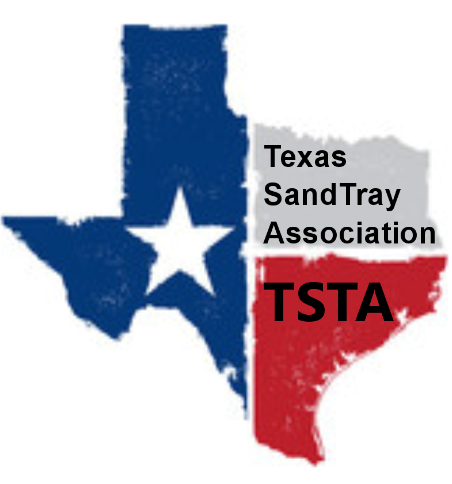 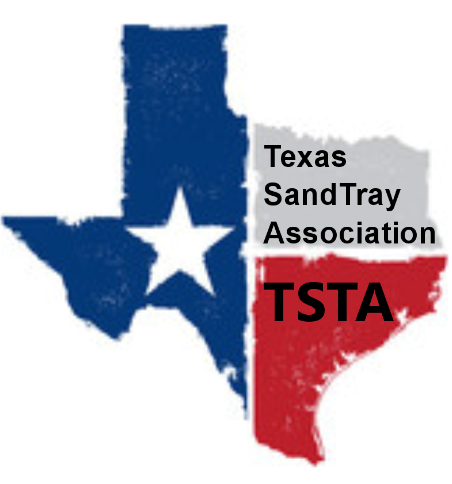 Texas SandTray Association CEU TrainingsPlease submit your presentation proposal by email to txsandtray@gmail.comUntil further notice, all TSTA trainings will be held via ZOOM. TSTA holds a professional account which trainers will be able to use during such trainings. We are a provider for the Association for Play Therapy and thus may ask that                                wording be tweaked to meet the guidelines required for CEU credit.Name of Presenter: Name of Presenter: Credentials: Credentials: If you are an intern, associate, or practicum student, please include your supervisor’s contact, email, and phone number:Short Biography (or attach resume or vitae) and please include your experience with sandtray: Short Biography (or attach resume or vitae) and please include your experience with sandtray: Name of Presentation (please include the words “play therapy” in the title):Name of Presentation (please include the words “play therapy” in the title):Number of hours the presentation will last (minimum of 2 hours please): ___________Number of hours the presentation will last (minimum of 2 hours please): ___________Description of Presentation: Description of Presentation: Target Audience:Target Audience:Learning Objectives (please include the words, “play therapy”, throughout: Learning Objectives (please include the words, “play therapy”, throughout: APT requires that you use 3 current sources (published within the last 5 years). Please list those sources:APT requires that you use 3 current sources (published within the last 5 years). Please list those sources:What, if any, materials do you need participants to have available for the training? What, if any, materials do you need participants to have available for the training? 